Description des incidences sur l’environnementDescription des incidences notables que le projet est susceptible d'avoir sur l'environnement, fournissant les informations demandées à l'annexe II. A de la directive 2011/92/ UE du Parlement européen et du Conseil du 13 décembre 2011 concernant l'évaluation des incidences de certains projets publics et privés sur l'environnementLocalisation des installations  et sensibilité de l’environnementLes installations de CS France  sont  situées  sur la commune de Pacy sur Eure. 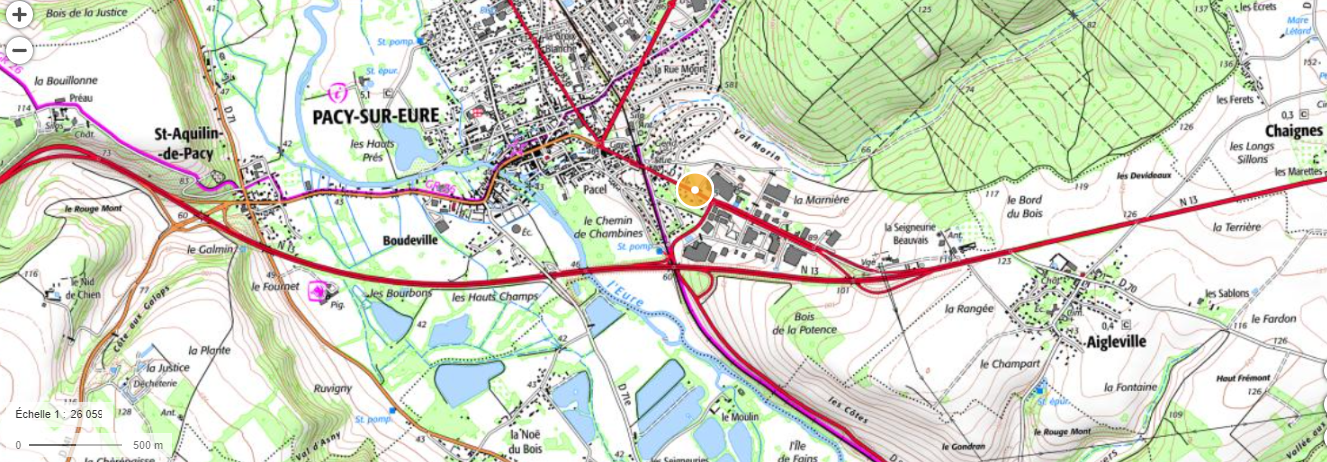 Localisation de l’installation (Géoportail)Espaces protégésLe projet ne se situe pas dans une zone présentant une sensibilité environnementale particulière, ni dans un espace protégé :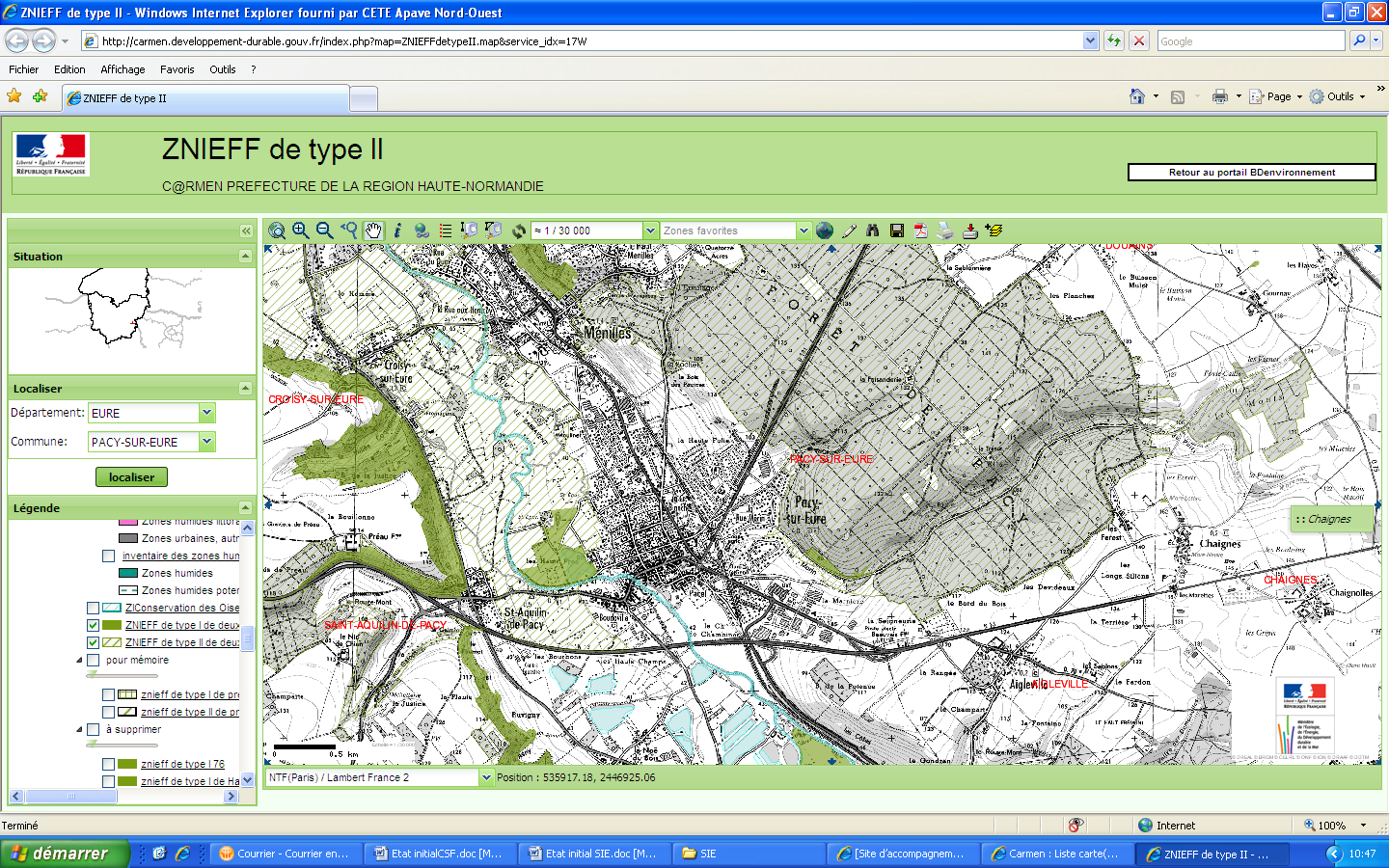 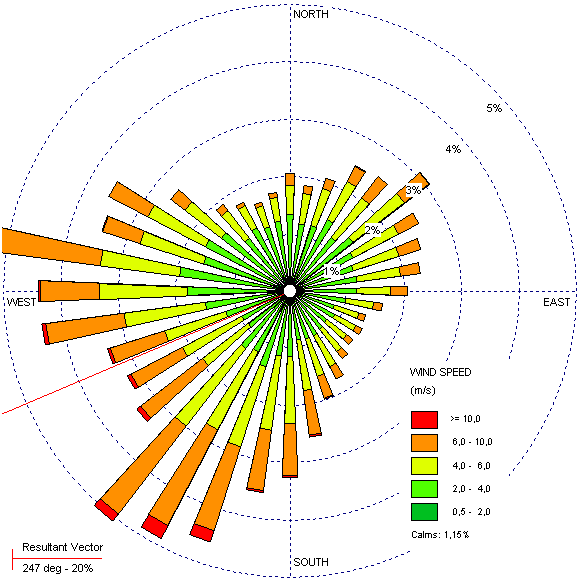 Cartographie des ZNIEFF les plus proches du site, Source Géoportail  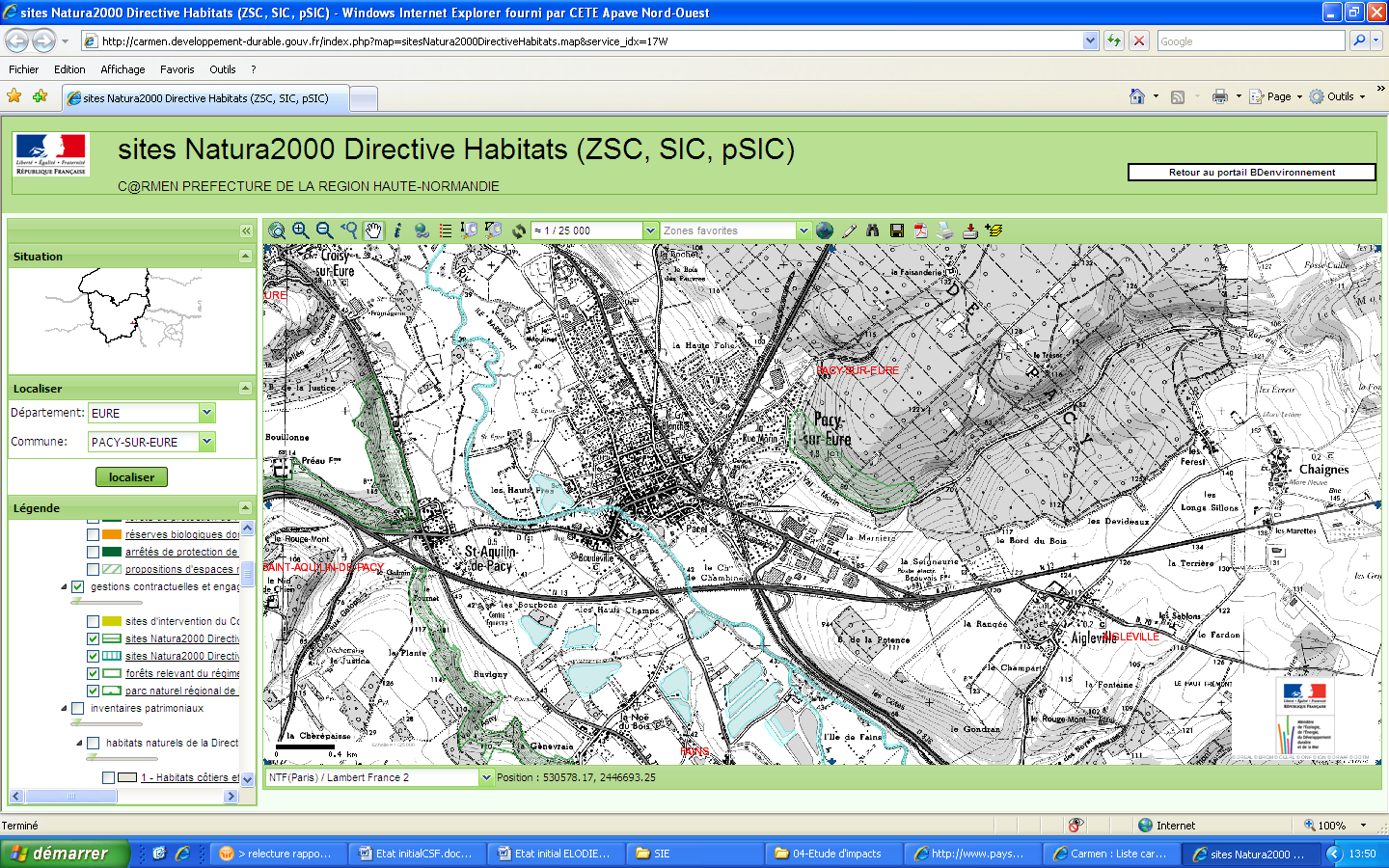 Localisation des zones Natura 2000 situées à proximité du siteEnvironnement patrimonialLes installations de CS France ne se situent pas à proximité d’un site inscrit ou classé, ni d’un site patrimonial remarquable, ni dans une zone de protection au titre des abords de monuments historiques. Sources : http://atlas.patrimoines.culture.fr/, carto.datara.gouv.fr  Risques naturels et technologiquesZonages des plans de prévention   Source : PPRI de l’Eure Moyenne – Préfecture de l’Eure 2014 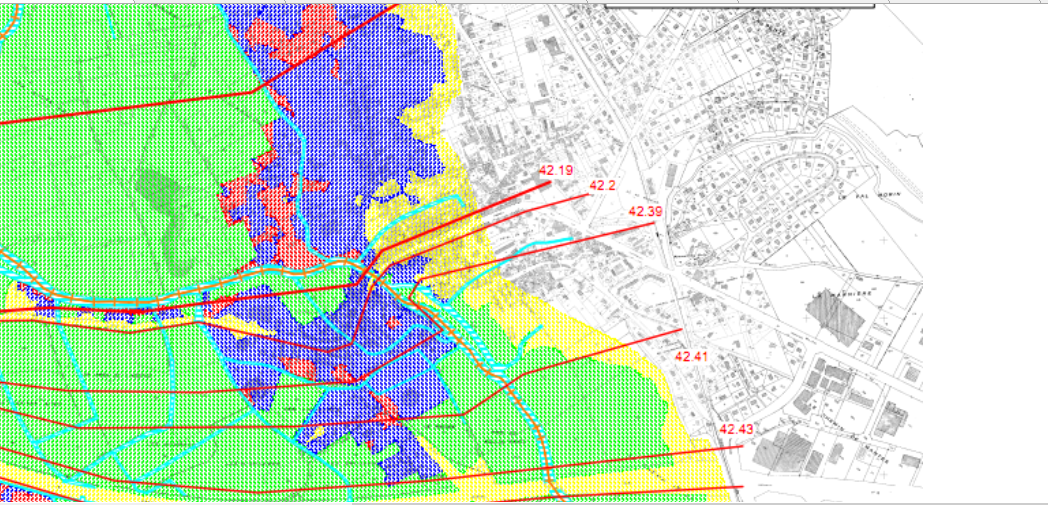 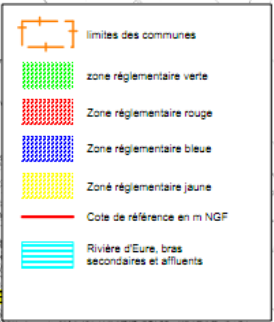 Sites et sols potentiellement polluésRisques sanitairesLe site n’est pas concerné par des risques sanitaires.Éléments de l’environnement susceptibles d’être affectésRappelons que les installations sont déjà existantes, pas de modification de l'usage du sol et de consommation d'espaces naturels, agricoles ou forestiers. Il n’est pas situé dans ou à proximité d’un milieu naturel protégé. Les installations ne sont pas  susceptibles d’avoir des incidences sur une zone présentant une sensibilité particulière (absence de zone sensible à proximité de l’installation). Le site n'est pas situé à proximité d'un élément patrimonial remarquable classé ou inscrit, ni dans la zone de protection d’un monument historique.Description des effets notablesLes effets que les installations  sont susceptibles d'avoir sur l'environnement sont analysés dans les paragraphes suivants. Emissions et production de déchets attenduesEmissions lumineusesUn éclairage extérieur est maintenu la nuit et l’éclairage intérieur est mis en veille ( 1 tube sur 5 maintenu allumé pour permettre la ronde usine ).Les tubes néon sont progressivement remplacés par des LED.Nuisances olfactivesLes installations ne génèrent pas d'odeurs particulières.Bruit et vibrationsDes mesures de  niveaux sonores émis dans l’environnement  ont été réalisées du 14 au 17  janvier 2022 et ont montré que l’établissement respecte les critères définis par l’arrêté ministériel du 23 janvier 1997.Emplacement des points de mesures : 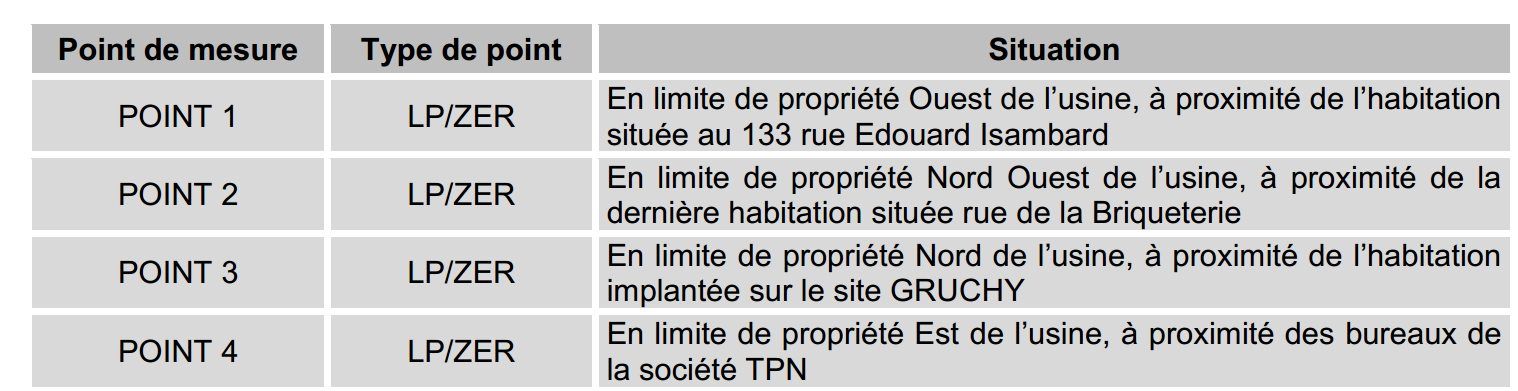 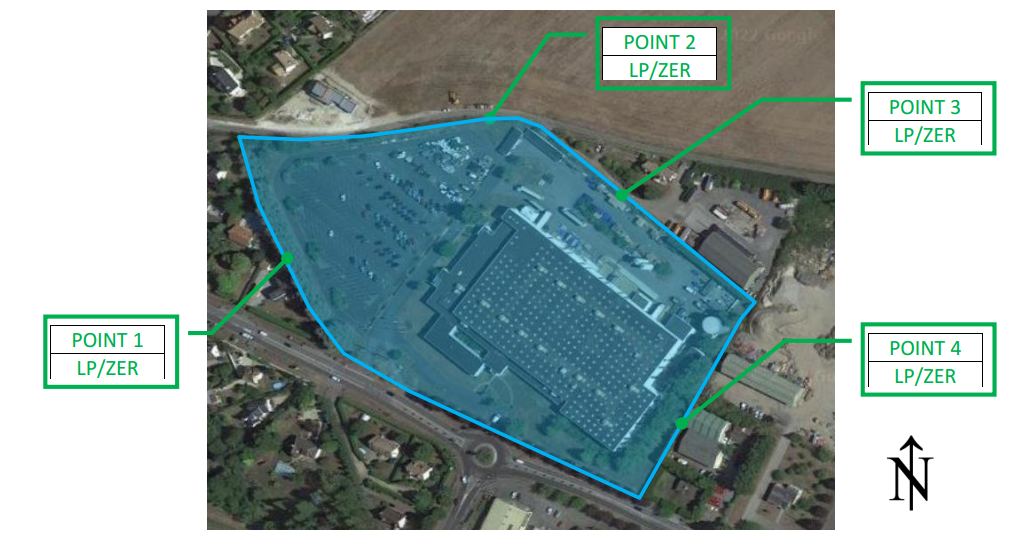 Résultats de mesures en Zone à Emergence Réglementée :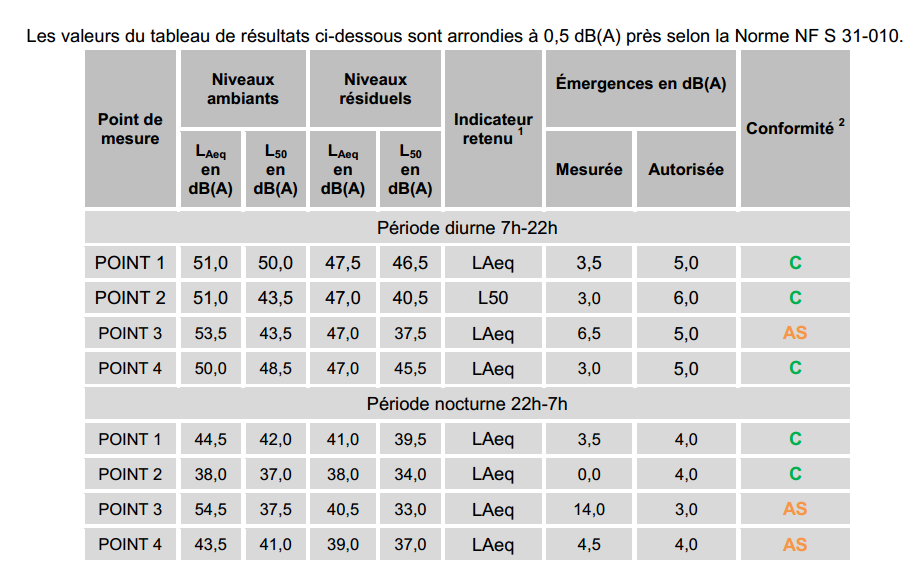 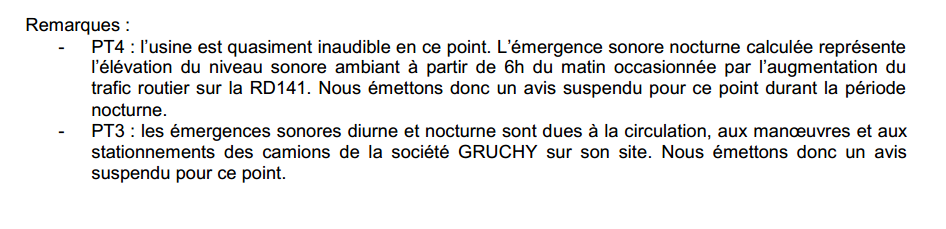 Résultats de mesures en limite de propriété  :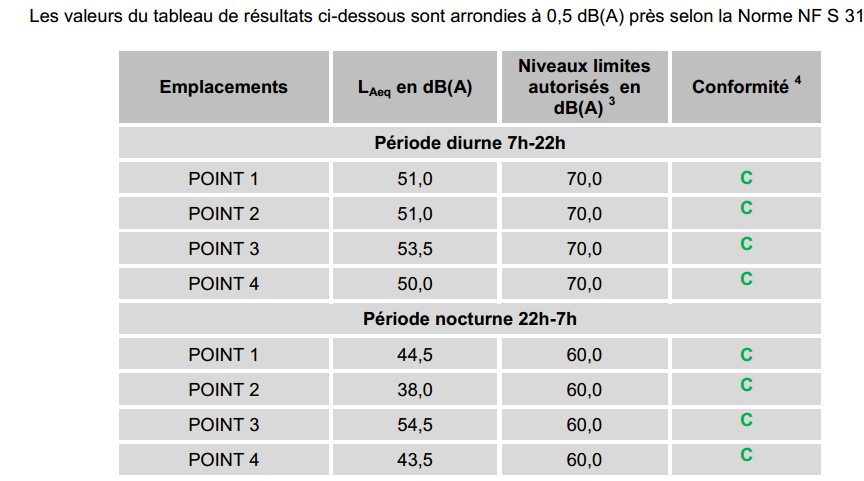 TraficL'exploitation des installations entraîne la circulation de 110  véhicules légers par jour pour les salariés et environ 20 véhicules poids lourds pour l’approvisionnement des matières premières et livraisons des produits finis.Rejets dans l’airEn fonctionnement normal, les rejets atmosphériques du site C/S FRANCE proviennent :des lignes d’extrusion de plaques ;des 8 lignes d’extrusion de profilés ;du nettoyage des outils d’extrusion dans le local maintenance ;du poste d’encollage ( pose de moquette avec de la colle pour la fabrication de rails encollés ) activité suspendue depuis fin d’année 2021.Les émissaires du site sont localisés ci-dessous.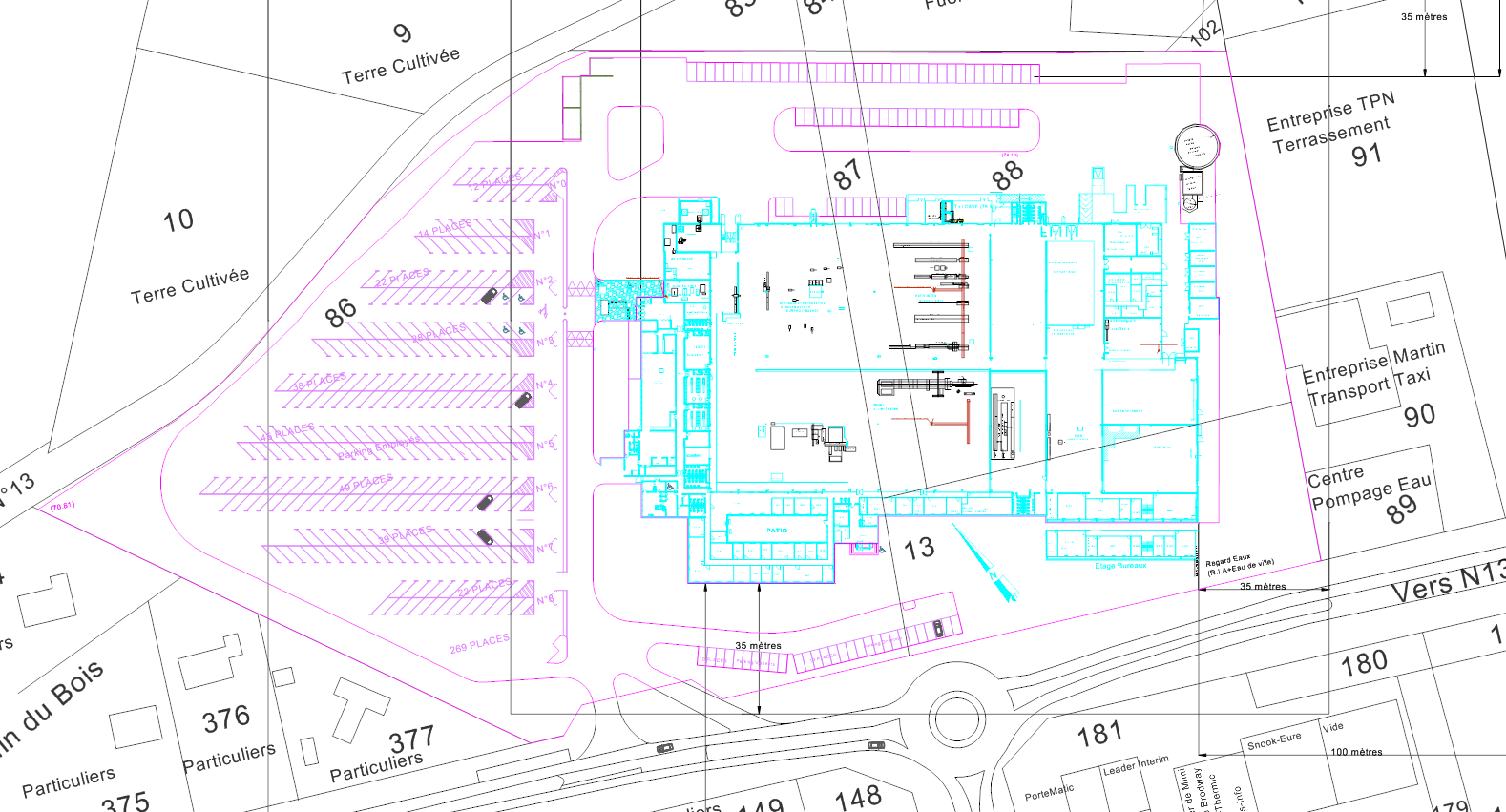 Cartographie des émissaires de rejets atmosphériquesLe tableau ci-dessous présente les caractéristiques de ces émissaires.Caractéristiques des émissaires de rejets atmosphériquesA noter que l’opération de meulage a été supprimée par l’emploi d’une machine de découpe jet d’eau.Résultat des analyses sur les rejets atmosphériquesDes mesures de rejets atmosphériques ont été réalisées en 2 campagnes en septembre et novembre 2021 pour couvrir tous les émissaires du site.1/ les 14 et 15 septembre 2021 sur les lignes d’extrusion des profilés, sur le local maintenance et sur le poste d’encollage.Les résultats obtenus sont présentés dans le tableau ci-dessous.Résultats des analyses septembre 2021 de rejets atmosphériques 2/ le  15 novembre 2021 sur l’émissaire commun des lignes d’extrusion ARGOS et ENTEK (plaques) Les résultats obtenus sont présentés dans le tableau ci-dessous.Résultats des analyses novembre 2021 de rejets atmosphériquesLes polluants mesurés sont donc largement inférieurs aux concentrations autorisées par l’arrêté du 27 décembre 2013 relatif aux ICPE soumises à enregistrement sous la rubrique 2661. Les rejets sont donc conformes à la réglementation applicable.La compatibilité du projet avec le Plan de Protection de l’Atmosphère est analysée en pièce-jointe n°15.Rejets aqueuxLes rejets aqueux du site sont constitués par :les eaux usées sanitaires ;les eaux industrielles ; les eaux pluviales de toitures et de voiries.Les réseaux du site sont de type séparatif eaux pluviales / eaux usées et industrielles.Le plan des réseaux est joint au dossier.Le tableau ci-dessous décrit les caractéristiques des rejets aqueux du site.Caractéristiques des rejets aqueux du siteA noter que la convention de rejet signée entre C/S FRANCE et la CAPE n’impose aucune mesure systématique des eaux industrielles. De plus, les rejets d’eaux industrielles sont relativement limités (au maximum deux par an) et sont mesurées 1 fois par an.Eaux usées domestiquesLes eaux usées domestiques sont constituées par les eaux vannes des installations sanitaires. Elles sont collectées et dirigées vers le réseau d’assainissement communal, puis sont traitées par la station d’épuration de Pacy-sur-Eure. Une autorisation de déversement a été signée en ce sens entre C/S FRANCE et la CAPE. La quantité d’effluents domestiques générés par C/S FRANCE est estimée à 5m3/j.La convention de rejet est jointe au dossierEaux industriellesLes eaux industrielles sont constituées des eaux de purges du circuit de refroidissement. Les piscines sont en effet vidées 1 à 2 fois par an maximum. Le volume d’eaux industrielles rejetées est donc relativement limité (30 m3/an maximum). L’eau des piscines est surveillée tous les deux mois et traitée avec des produits de traitement si besoin. Ci-dessous récapitulatif de la surveillance réalisée par ODYSSEE le 21/02/2022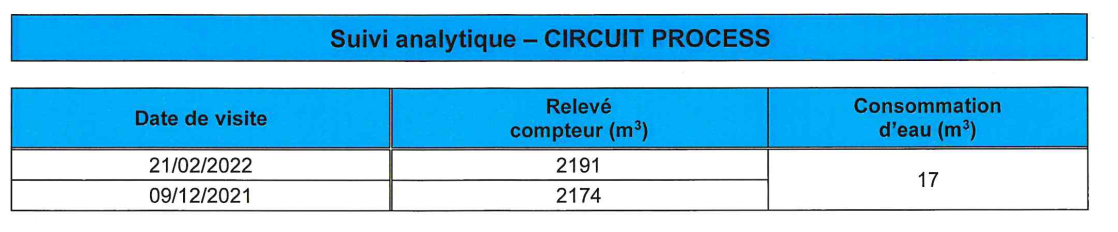 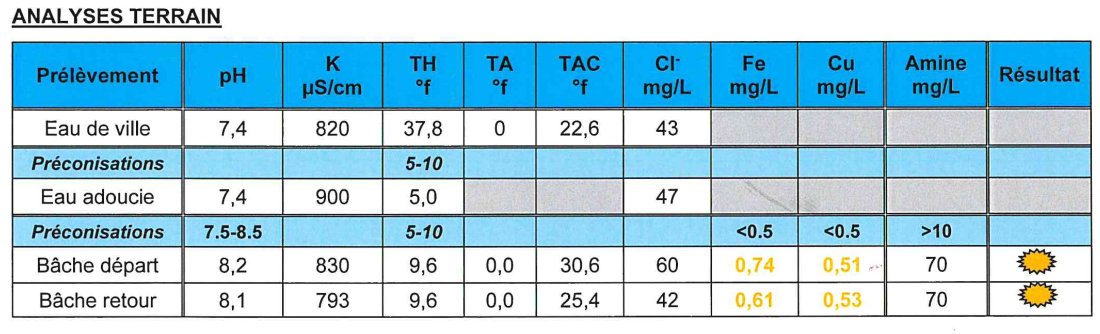 Les analyses février 2022 sont jointes au dossier.CS France s’engage à réaliser une campagne de mesures complète avant la prochaine vidange afin de vérifier la conformité des effluents aux prescriptions de l’arrêté ministériel.( cf échéancier dans l’analyse de conformité )Par ailleurs CS France demande un aménagement de la périodicité des paramètres à mesurer pour être en adéquation avec la fréquence des rejets.Eaux pluvialesLes eaux pluviales de toitures et de voiries sont collectées par deux réseaux spécifiques et dirigées vers le réseau communal après passage par des séparateurs hydrocarbures.La surface imperméabilisée du site est de 42 973 m2 (30 973 m2 de voiries et 12 000 m2 de toitures). Aussi, compte tenu de la pluviométrie moyenne annuelle (622 mm/an – source Météofrance), on peut estimer la quantité d’eaux pluviales rejetées par le site à environ  26 729 m3/an.Les résultats des analyses effectuées le 2 mars 2022 sur les eaux pluviales, sont présentés ci-dessous.Résultats des analyses 2022 sur les eaux pluvialesIl ressort de la  dernière campagne d’analyses, 1 dépassement  du pH, au niveau du point de rejet côté garage à vélo. Tous les autres paramètres sont conformes.Les analyses sont jointes au dossier.DéchetsLes principaux déchets générés sur le site par C/S FRANCE sont les suivants :Déchets de fabrication et autres co-produits :déchets métalliques (aluminium) ;déchets PVC issus des chutes de profilés et de plaques.Déchets d’emballage :papiers/cartons d’emballage ;bois. Les déchets générés sur le site sont collectés et stockés de manière sélective avant d’être évacués et traités par des sociétés spécialisées et agréées. Le recyclage et la valorisation sont privilégiés autant que possible.Par ailleurs, les DIB sont compactés, ce qui permet de limiter les rotations de camions d’enlèvement de ce type de déchet.A noter également que l’établissement produit peu de déchets dangereux (huile des machines, condensats des compresseurs). Ils sont évacués une fois par an avec émission de BSDD.Les caractéristiques des différents déchets générés par C/S FRANCE en 2021, ainsi que leur mode de traitement et les prestataires en charge des déchets sont présentés dans le tableau ci-après.Caractéristiques et mode de gestion des déchets du site.Utilisation des ressources naturellesConsommation d’espaces naturels, agricoles ou forestiersLes installations sont existantes et n’entraineront pas de changement d’usage des sols (absence de consommation d’espaces naturels, agricoles ou forestiers).EauSources d’approvisionnement en eauLe site C/S FRANCE est alimenté par le réseau d’eau de ville de la commune de Pacy-sur-Eure. L’adduction d’eau potable se fait via la rue Edouard Isambard via deux arrivées en parallèles. Elles sont munies de compteurs et de disconnecteurs. Une de ces arrivées est dédiée au réseau de robinets d’incendies armés, l’autre au réseau général de l’usine.Usages de l’eauLa consommation d’eau du site est liée aux usages domestiques (sanitaires, nettoyage des locaux), à l’appoint d’eau du circuit de refroidissement, ainsi qu’aux essais des RIA.A noter que le système de refroidissement des machines et des produits fonctionne en circuit fermé. L’eau est stockée dans deux piscines de 5 m3, envoyée dans le réseau de refroidissement, vers les lignes d’extrusion, puis récupérée, filtrée et refroidie à l’aide d’un groupe froid avant d’être réinjectée dans le système. Bien que fonctionnant en circuit fermé, le système de refroidissement nécessite un appoint d’eau. En effet, sous l’effet de la chaleur produite par les lignes d’extrusion, l’eau présente dans le système s’évapore, notamment au niveau des bains de refroidissement des lignes d’extrusion des profilés. L’eau d’appoint est adoucie.ConsommationsL’évolution, des consommations d’eau du site est présentée dans le tableau ci-après.Un relevé des compteurs est réalisé mensuellement. Ces relevés permettent de suivre la consommation d’eau du site et de détecter toute dérive de cette dernière.Les installations ne génèrent  pas d’impact sur les eaux souterraines (absence de forage).Matériaux de constructionNon concerné  Le projet se situe t-il :OuiNonCommentaireEn zone de montagne ?XSource : www.observatoire-des-territoires.gouv.fr Dans une zone naturelle d’intérêt écologique, faunistique et floristique de type I ou II (ZNIEFF) ?XLe site n'est pas localisé dans le périmètre des ZNIEFF suivantes : La ZNIEFF de type I « Le coteau du Val Morin », située au plus près à environ 360 m à l’Est du site ; La ZNIEFF de type I « Les Hauts Champs, l’Ile de Bas et l’Ile de Fains à Gadencourt » située  au plus près à environ 1 km au Sud du site ;Cf carte ci aprèsDans une zone couverte par un arrêté de protection biotope ?XSource : www.geoportail.gouv.fr Dans un parc national, une réserve naturelle (nationale ou régionale) ou un parc naturel régional ?XSource : www.geoportail.gouv.fr Dans une zone humide ayant fait l’objet d’une délimitation ?XAbsence de site RAMSAR à proximité.Dans une zone de répartition des eaux ? [R.211-71 du code de l’environnement]XDonnées du Système d’Information sur l’Eau (SIE)Dans un périmètre de protection rapprochée d’un captage d’eau destiné à la consommation humaine ou d’eau minérale naturelle?XSource : https://aires-captages.fr/aires-alimentation-captages/carte-des-aac Dans ou à proximité d’un site Natura 2000 ?XLe site NATURA 2000 le plus proche de C/S FRANCE est la ZSC « La Vallée de l’Eure » référencée FR2300128. Elle s’étend sur une superficie de 2 701 hectares, et est située à environ :330 mètres à l’Est ;2,3 km au Sud-ouest ;2,5 km à l’Ouest.Cf carte ci après Le projet se situe t-il :OuiNonCommentaireSur un territoire couvert par un plan de prévention du bruit, arrêté ou le cas échéant, en cours d’élaboration?X Source : www.geoportail.gouv.frDans une commune couverte par un plan de prévention des risques naturels prévisibles (PPRN) ? Si oui, est-il prescrit ou approuvé ?XLa commune de Pacy-sur-Eure est soumise au risque inondation lié à la présence de la rivière Eure.
Le Plan de Prévention des Risques Inondation de l’Eure Moyenne a été approuvé par arrêté préfectoral du 29 Juillet 2011. Le PPRi est annexé au PLU. CS France ne se situe pas dans la zone réglementée du PPRI ( cf carte extrait du PLU)Source : PLU de la commune de Pacy sur EureDans une commune couverte par un plan de prévention des risques technologiques (PPRT) ? Si oui, est-il prescrit ou approuvé ?XLa commune n'est pas soumise à un PPRT.Le projet se situe t-il :OuiNonCommentaireDans un site ou sur des sols pollués ? [Site répertorié dans l’inventaire BASOL]XAbsence de Secteur d'information sur les sols (SIS) ni sites pollués ou potentiellement pollués recensés à proximité de l'installation.Sources : www.georisques.gouv.fr  ; http://infoterre.brgm.fr/ InstallationNature du rejetLocalisation / direction du rejetHauteur du point de rejet par rapport au solDiamètre au débouchéTraitement réaliséLignes d’extrusion des plaquesPoussières, COV, Formaldéhyde, HCl, Chlorure de vinyleToiture du bâtiment de production / Vertical7,5 m600 mm/Lignes d’extrusion des profilésPoussières, COV, Formaldéhyde, HCl, Chlorure de vinyleToiture du bâtiment de production / Vertical7,5 m400 mm/Nettoyage des outils d’extrusion (local maintenance)Poussières, COV, Formaldéhyde, HCl, Chlorure de vinyleFaçade Ouest du bâtiment de production / Horizontal3,5 m200 mm/Encollage des tapis de sol (local débit)COVToiture du bâtiment de production / Vertical7,5 m400 mm/Valeur limite selon 
AMPG du 27/12/2013Valeur limite selon 
AMPG du 27/12/2013Poste d’encollagePoste d’encollagePoste d’encollageLignes d’extrusion 
des profilésLignes d’extrusion 
des profilésLignes d’extrusion 
des profilésLocal maintenanceLocal maintenanceLocal maintenancePolluantConcentration
(en mg/Nm3)Flux
(en kg/h)Débit
(en Nm3/h)Concentration
(en mg/Nm3)Flux
(en kg/h)Débit
(en Nm3/h)Concentration
(en mg/Nm3)Flux
(en kg/h)Débit
(en Nm3/h)Concentration
(en mg/Nm3)Flux
(en kg/h)Poussières100<1 kg/h<95431070,000,0018860,190,003HCl50>1kg/h<9543107<0,1<0,000318860,30,001COV110>2kg/h<9540,10,000531070,260,00818863,50,007Formaldéhyde20>0,1 kg/h<95431070,000,0018860,000,00Chlorure de vinyle2>0,01kg/h<95431070,000,0018860,000,00Valeur limite selon 
AMPG du 27/12/2013Valeur limite selon 
AMPG du 27/12/2013Lignes d’extrusion 
des plaquesLignes d’extrusion 
des plaquesLignes d’extrusion 
des plaquesPolluantConcentration
(en mg/Nm3)Flux
(en kg/h)Débit
(en Nm3/h)Concentration
(en mg/Nm3)Flux
(en kg/h)Poussières100<1 kg/h28920,210,0006HCl50>1kg/h28920,060,0002COV110>2kg/h28920,4690,0014Formaldéhyde20>0,1 kg/h2892<0,0001<0,003Chlorure de vinyle2>0,01kg/h2892<0,01<0,0001Nature des effluentsExutoireVolume rejetéTraitement 
avant rejetSurveillance imposée par l’AMPG du 27/12/2013Surveillance imposée par l’AMPG du 11/04/2017Eaux usées sanitairesSTEP de Pacy-sur-Eure puis l’Eure, via le réseau communalEnviron 5m3/jBac dégraisseur au niveau des anciennes cuisines//Eaux industriellesSTEP de Pacy-sur-Eure puis l’Eure, via le réseau communal30 m3/an maximum en deux foisProduits de traitementMesures journalièresParamètres mesurés : débit, pH, température.Mesures semestriellesParamètres mesurés : MES, DCO, DBO5, azote, phosphoreMesures trimestriellesParamètres mesurés : Métaux, AOX/Eaux pluvialesRéseau communal puis infiltration26 729 m3/anSéparateurs hydrocarbures/Paramètres mesurés : pH, MES, HC, DCO, DBO5, couleur et odeursParamètresValeur limite selon AMPG du 11/04/2017
(en mg/l)Valeur limite selon AMPG du 27/12/2013
(en mg/l)Valeur limite selon la convention rejet(en mg/l)Point rejet côté fond du parkingPoint rejet côté garage à véloTempérature///9,610,3pHCompris en 5,5 et 8,5//7,99,6Odeur Ne dégage pas odeur /NSNSMES10035/109DBO5100//4<3DCO300125/1816Hydrocarbures1010/<0,050,08Couleur après filtrationNe présente pas coloration persistante du milieu récepteur//Aspect assez clair Aspect assez clairCouleur après filtration11 u. Hazen11 u. HazenNature des déchetsMode de stockageLocalisation stockagesQuantité produite 2021 (en tonnes)TransporteurEliminateurMode de traitement + codes R et DBoisbenneZone réception12TPAPRECPAPRECBroyage puis utilisé comme chauffage industrielDIBCompacteurZone réception57TPAPRECPAPRECrecyclagedéchet PVC rigidebennesZone réception288TSuezSuezrecyclagedéchet souple PVCcasiersparking9TSuezSuezrecyclagePVC broyé par Chaize Environnement et utilisé sur site (réemploi)big bagMagasin 1 et 2116T//réemploiDéchet Pvc freebennesparking111TPAPRECPAPRECenfouissementDéchet Pvc freeBig bagparking56TVEOLIAVEOLIArecyclageSacs des Bigs BagPaletteparking2TVEOLIAOPALErecyclageAluminiumbenneextérieur10TVEOLIAVEOLIArecyclageFerraille Benneextérieur5TVEOLIAVEOLIArecyclageSable souilléBig bagextérieur6TVEOLIAVEOLIAenfouissementFrigogelFuts de 200lZone déchets0,76TTRIADISTRIADISIncinération D10Huiles moteur Futs de 200lZone déchets1,15T TRIADISTRIADISIncinération D10Solvant non halogénéCaisson étancheZone déchets0,28 TSCORI ESTSCORI ESTRégénération R9Solvant non halogénéCaisson étancheZone déchets0,28 TTRIADISTRIADISIncinération D10Base liquideCaisson étancheZone déchets0,18TTRIADISTRIADISIncinération D10Peintures et assimilésCaisson étancheZone déchets0,93TTRIADISTRIADISIncinération D1020202021Consommation d’eau (en m3) 19602000